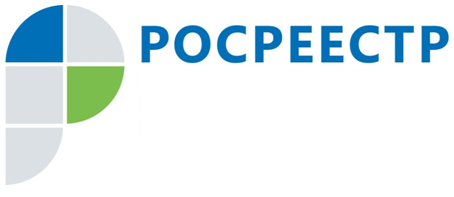 Информация о деятельности комиссии по проведению государственной экспертизы землеустроительной документации Управления Росреестра по Тульской области за 7 месяцев 2019 годаВ соответствии с постановлением Правительства Российской Федерации от 04.04.2002 № 214 Управлением Росреестра по Тульской области осуществляется проведение государственной экспертизы землеустроительной документации на ее соответствие исходным данным, техническим условиям и требованиям проведения землеустройства, а также рассмотрение разработанной землеустроительной документации на соответствие требованиям Федерального закона от  № 78-ФЗ «О землеустройстве», постановлению Правительства Российской Федерации от  № 621 «Об утверждении формы карты (плана) объекта землеустройства и требований к ее составлению», приказу Министерства экономического развития Российской Федерации от  № 267 «Об утверждении порядка описания местоположения границ объектов землеустройства» в целях её включения в государственный фонд данных, полученных в результате проведения землеустройства. Государственная экспертиза землеустроительной документации проводится по заявлениям заказчиков экспертизы, в том числе и в отношении землеустроительной документации, подготовленной по государственным  и муниципальным контрактам по описанию границ муниципальных образований.По итогам государственной экспертизы землеустроительной документации и включения ее в государственный фонд данных, полученных в результате проведения землеустройства, заявители направляют сведения о границах в филиал ФГБУ «ФКП Росреестра» по Тульской области для внесения таких сведений в реестр границ Единого государственного реестра недвижимости.В 2019 году Управлением проведена государственная экспертиза 10 землеустроительных дел по описанию местоположения границ муниципальных образований Тульской области. По итогам государственной экспертизы землеустроительная документация признана соответствующей исходным данным техническим условиями и требованиями проведения землеустройства, 10 землеустроительных дел включены в государственный фонд данных, полученных в результате проведения землеустройства. На рассмотрении комиссии по проведению государственной экспертизы землеустроительной документации находятся 4 землеустроительных дела по описанию местоположения границ муниципальных образований Щекинского района Тульской области и 1 землеустроительное дело по описанию местоположения границ особо охраняемой природной территории «Природно-антропогенный рекреационный комплекс «Романцевские горы» («Кондуки»).В реестр границ Единого государственного реестра недвижимости за 7 месяцев 2019 года внесены сведения о 25 границах муниципальных образований, 156 границах населенных пунктов, 663 границах зон с особыми условиями использования территории, 126 границах территории объектов культурного наследия, 2 границах лесничеств, 1 границе особой экономической зоны. Всего в Едином государственном реестре недвижимости на 01.08.2019 содержатся сведения о следующих границах: 2 границах между субъектами РФ (Тульской и Калужской, Тульской и Липецкой областями), 56 границах муниципальных образований, 1225 границах населенных пунктов, 55 границах территориальных зон, 51 границе особо охраняемых природных территорий, 9367 границах  зон с особыми условиями использовании территории, 206 границе территорий объектов культурного наследия, 4 границах лесничеств, 9 береговых линиях, 1 границе береговой полосы, 1 границе экономической зоны, 2 частях зон с особыми условиями использовании территории (территория объекта культурного наследия).